Unit 8 Lesson 13: Center Day 2WU True or False: Two or False (Warm up)Student Task StatementDecide if each statement is true or false. Be prepared to explain your reasoning.1 Centers: Choice TimeStudent Task StatementChoose a center.Write Numbers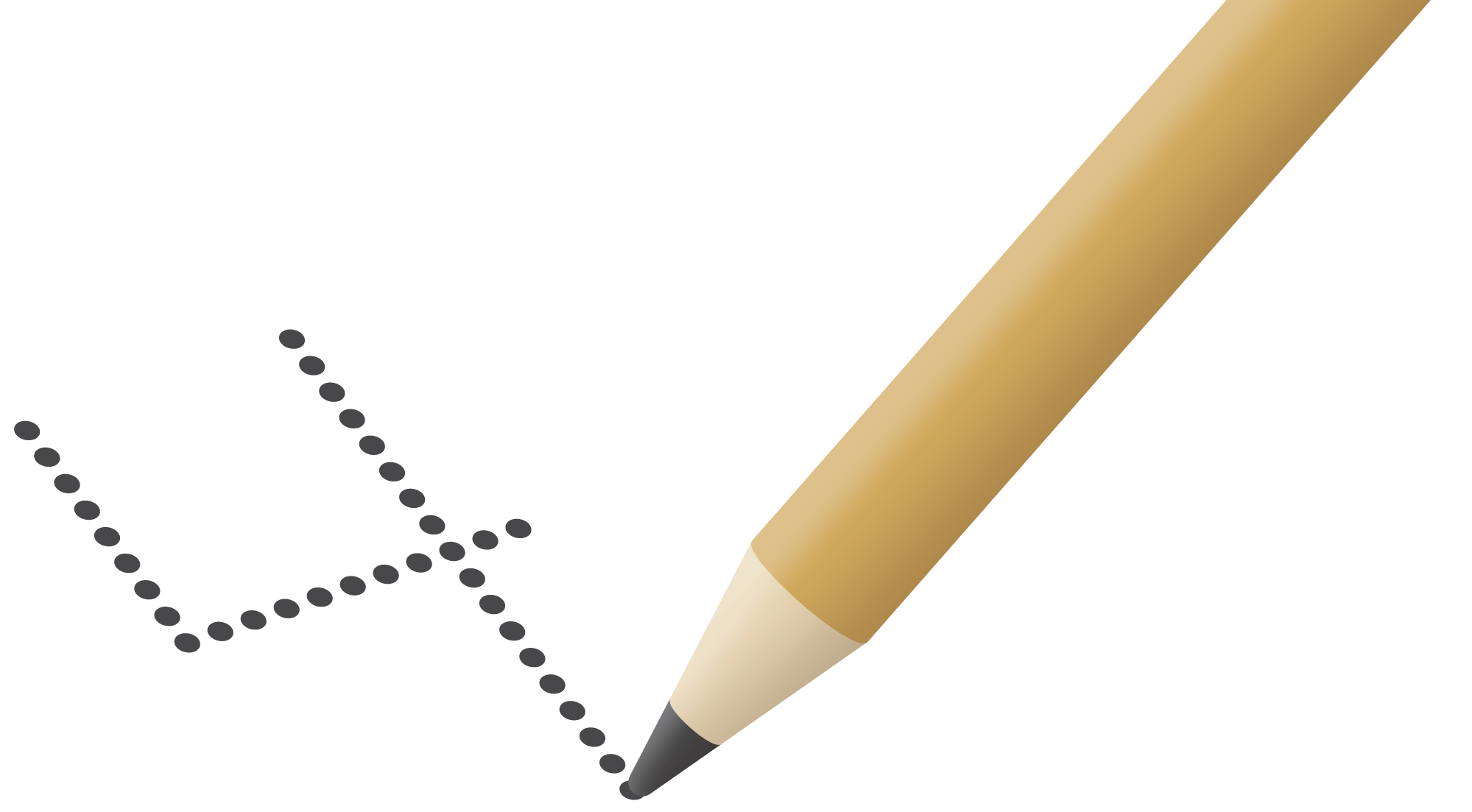 Target Numbers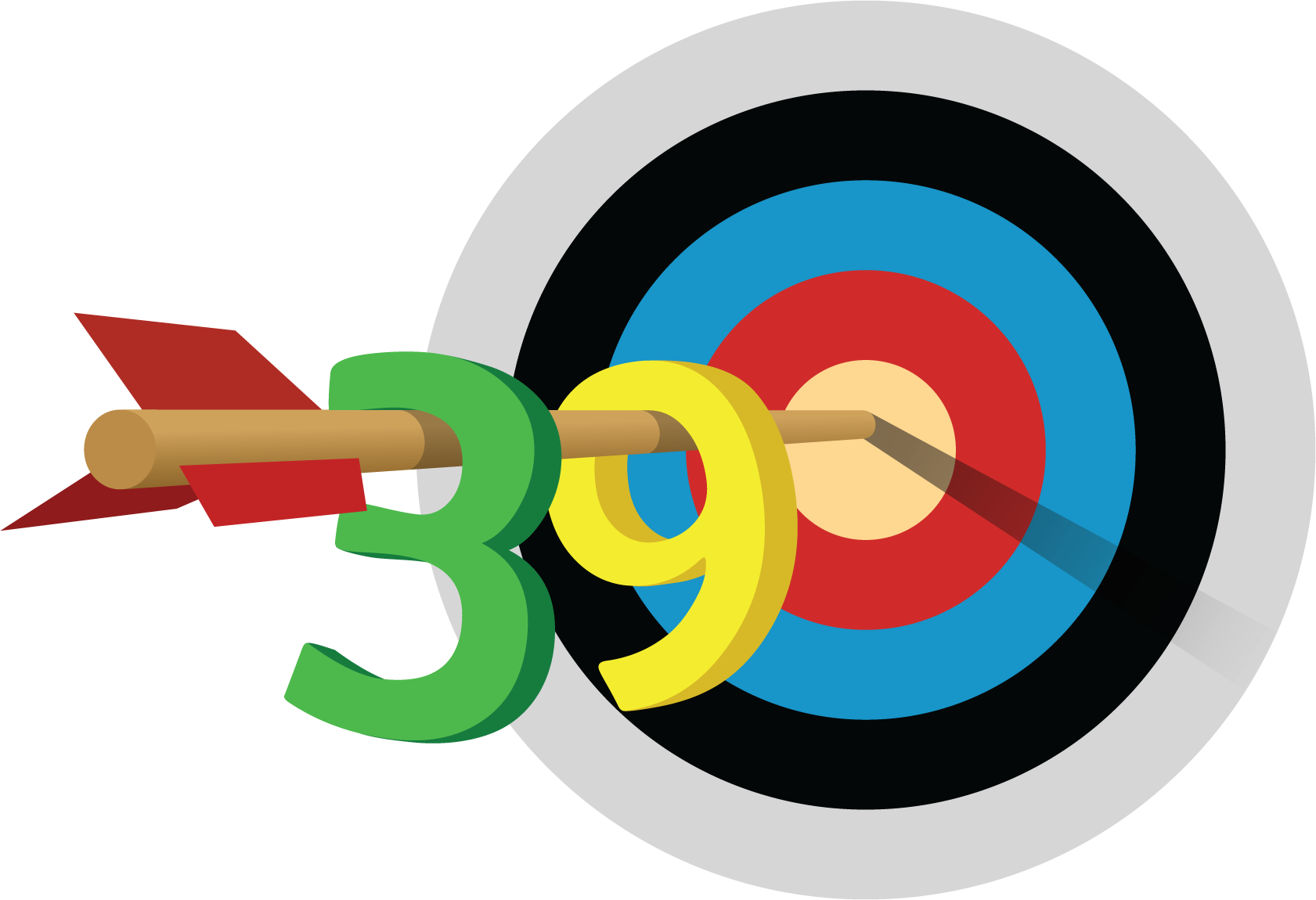 Five in a Row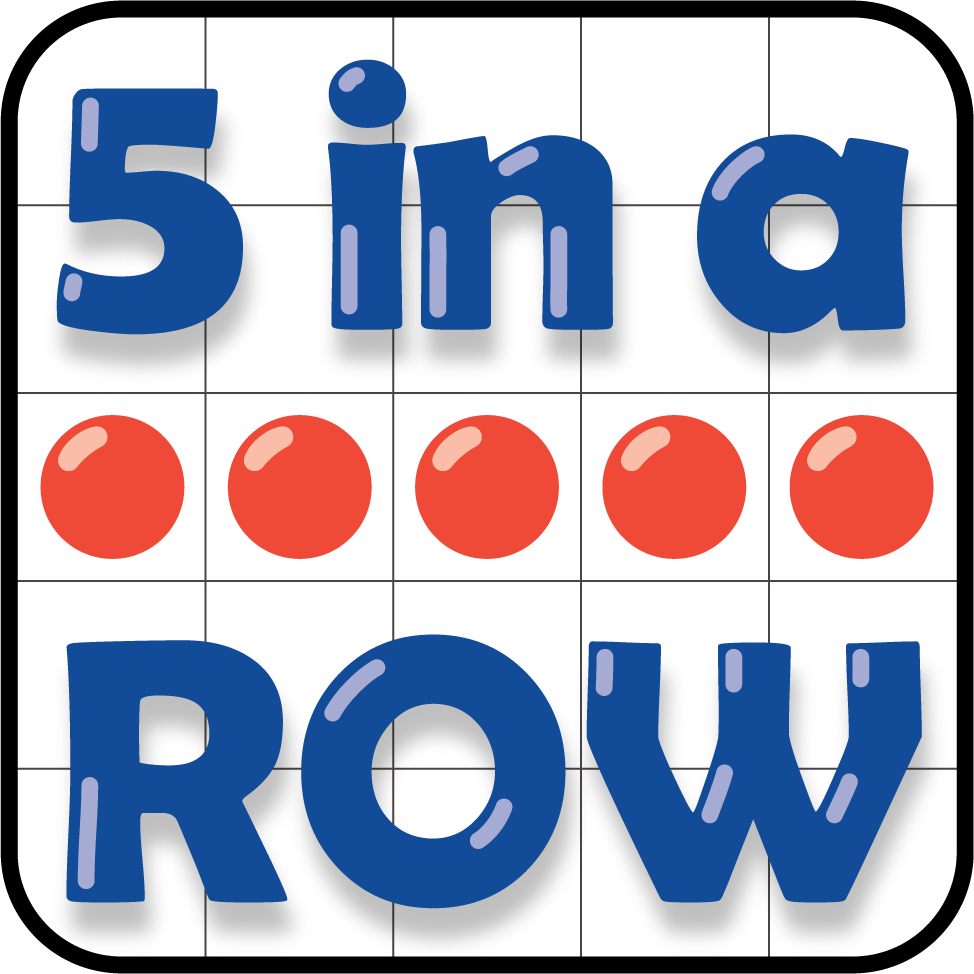 How Close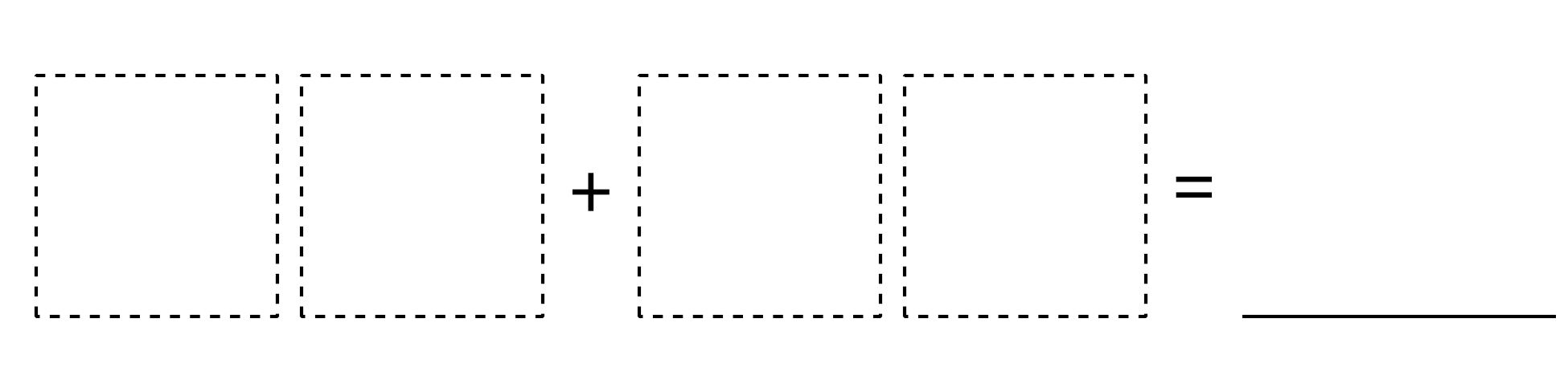 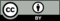 © CC BY 2021 Illustrative Mathematics®